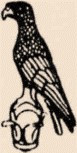 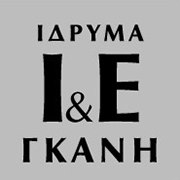 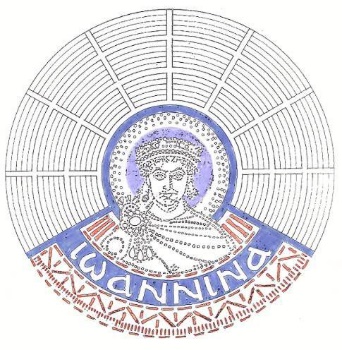 ΠΡΟΓΡΑΜΜΑ ΕΠΙΣΤΗΜΟΝΙΚΗΣ ΕΣΠΕΡΙΔΑΣ ΜΕ ΘΕΜΑ: «ΗΘΙΚΕΣ ΔΥΣΤΟΠΙΕΣ ΣΤΗ ΦΙΛΟΣΟΦΙΑ ΚΑΙ ΣΤΗ ΛΟΓΟΤΕΧΝΙΑ»ΤΕΤΑΡΤΗ 3 ΑΠΡΙΛΙΟΥ 2024 (ΠΟΛΥΧΩΡΟΣ ΧΑΤΖΗ)Προσέλευση κοινού: 16.30 – 17.00ΧΑΙΡΕΤΙΣΜΟΙ (Προεδρείο: Β. Φλέσσα, Π. Ηλιόπουλος) 17.00-17.30Μηνάς Πασχόπουλος, Αντιδήμαρχος Πολιτισμού, Πολιτιστικών Θεσμών και ΕκδηλώσεωνΆννα Μπατιστάτου, Πρύτανις Πανεπιστημίου Ιωαννίνων ή Καντή, ΑντιπρύτανιςΓκόλφω Μαγγίνη, Πρόεδρος Τμήματος ΦιλοσοφίαςΝαπολέων Μάργαρης, Ίδρυμα Ιωσήφ & Εσθήρ ΓκανήΟΜΙΛΙΕΣ Α’ ΜΕΡΟΥΣ (Προεδρείο: Β. Φλέσσα, Γ. Μαγγίνη) 17.30-18.2017.30-17.50: Antonio Corsaro, Καθηγητής της Ιταλικής Λογοτεχνίας, Τμήμα Ανθρωπιστικών Σπουδών, Πανεπιστήμιο του Ουρμπίνο (Ιταλία), «Η δυστοπία στην Ιστορία. Η πανώλη ως ηθική καταστροφή στο Δεκαήμερον του Βοκάκιου».17.50-18.05: Παναγιώτης Αθανασόπουλος, Επίκουρος Καθηγητής Αρχαίας Ελληνικής και Λατινικής Φιλολογίας, Τμήμα Φιλολογίας, Πανεπιστήμιο Ιωαννίνων, «Η δυστοπία των εσχάτων χρόνων: Ιππολύτου Περὶ τοῦ ἀντιχρίστου και Ψ.-Ιππολύτου Περὶ τῆς συντελείας τοῦ κόσμου».18.05-18.20: Δημήτριος Βασιλάκης, Επίκουρος Καθηγητής στη Φιλοσοφία της Ύστερης Αρχαιότητας και των Μέσων Χρόνων, Τμήμα Φιλοσοφίας, Πανεπιστήμιο Ιωαννίνων, «Από τη δυστοπία στην ευτροπία: μερικά πλατωνικά παραδείγματα».ΟΜΙΛΙΕΣ Β’ ΜΕΡΟΥΣ (Προεδρείο: Β. Φλέσσα, Ε. Γκαστή) 18.30-19.2018.30-18.50: Θεόδωρος Παπαγγελής, Ακαδημαϊκός, Ομότιμος Καθηγητής Λατινικής Φιλολογίας, Τμήμα Φιλολογίας, ΑΠΘ, «Οι μεταμορφώσεις της δυστοπίας και η δυστοπία των Μεταμορφώσεων».18.50-19.05: Ελένη Γκαστή, Καθηγήτρια Αρχαίας Ελληνικής και Λατινικής Φιλολογίας, Τμήμα Φιλολογίας,  Πανεπιστήμιο Ιωαννίνων, «Ηθικές δυστοπίες στην Ηλέκτρα του Σοφοκλή και η σκηνοθετική τους διαχείριση από τον Θάνο Παπακωνσταντίνου».19.05-19.20: Δέσποινα Παπαστάθη, Δρ. Νέας Ελληνικής Φιλολογίας, ΕΔΙΠ, Τμήμα Φιλολογίας, Πανεπιστήμιο Ιωαννίνων, «Ηθικές δυστοπίες στα ‘ιατρικά’ διηγήματα του Περικλή Σφυρίδη».ΟΜΙΛΙΕΣ Γ’ ΜΕΡΟΥΣ (Προεδρείο: Β. Φλέσσα, Π. Ηλιόπουλος) 19.30-20.2019.30-19.50: Βίκυ Φλέσσα, Δημοσιογράφος- Κλασική Φιλόλογος, «Η νεότητα στην εποχή της εξεγερτικὴς βαρεμάρας».19.50-20.05: Βασίλειος Παππάς, Αναπληρωτής Καθηγητής Λατινικής Φιλολογίας, Τμήμα Φιλολογίας Πανεπιστήμιο Ιωαννίνων, «Σεμνότυφες δυστοπίες και ερωτικές ευτοπίες στη λατινική ποίηση της Ύστερης Αρχαιότητας».20.05-20.20: Παναγιώτης Ηλιόπουλος, Δρ. Φιλοσοφίας, ΕΔΙΠ, Τμήμα Φιλοσοφίας, Πανεπιστήμιο Ιωαννίνων, «Ο Έρως ως ηθική δυστοπία: Μια μελέτη στον Soeren Kierkegaard και στον Jean Luc Marion».ΣΥΖΗΤΗΣΗ ΜΕ ΤΟ ΚΟΙΝΟ 20.30-21.00(Συντονίζει η κ. Βίκυ Φλέσσα, δημοσιογράφος-κλασική φιλόλογος)